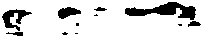 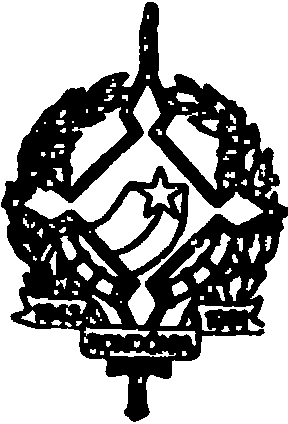 DECRETO Nº 2573 DE 23 DE JANEIRO DE 1985ABRE CRÉDITO SUPLEMENTAR NO ORÇAMENTO VIGENTE.O GOVERNADOR DO ESTADO DE RONDÕNIA, no uso de suas atribuições legais e com fundamento no item I de Art. 49 da Lei nº 38 de 11 de dezembro de 1984.DECRETA:Art. 1º - Fica aberto um crédito suplementar no valor de Cr$ 2.550.000.000 (Dois Bilhões, Quinhentos e Cinquenta Milhões de Cruzei - ros) as seguintes unidades orçamentárias: Casa Civil, Secretária de Estado da Saúde, e Secretaria de Estado de Cultura, Esporte e Turismo. observando­ se nas classificações institucionais, econômicas e funcional-programática a seguinte discriminação:SUPLEMENTA:11.00- Governadoria11.01 -Casa CivilPROJETO/ATIVIDADE1701.1375025.1.091-Expansão daCAPITALTOTALRede Física de SaúdeTOTAL1.900.000.000	1.900.000.0001.900.000.00021.00- Secretaria de Estado de Cultura Esportes e Turismo 21.01- Secretaria de Estado de Cultura Esportes e Turismo4120.00 - Equipamentos e Material Permanente TOTAL350.000.000350.000.000PROJETO/ATIVIDADE2101.0807025.1.049-Recuperar e insCAPITALTOTALtalar unidades da SECET.TOTAL350.000.000	350.000.000350.000.000REDUÇÃO:- Reserva de Contingência- Reserva de Contingência9999.00 - Reserva de ContingênciaTOTAL2.550.000.0002.550.000.000Art. 2º - O valor do presente crédito sera coberto com recursos de que trata o inciso III, do § 19, Art. 43 da Lei Federal 4.320 de 17 de março de 1964.Art. 3º - Fica alterada a Programação das Quotas Trimestrais no Orçamento Vigente das unidades orçamentárias, estabelecida pelo De ereto n9 2561 de 13.12.84, conforme discriminação:CASA CIVIL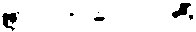 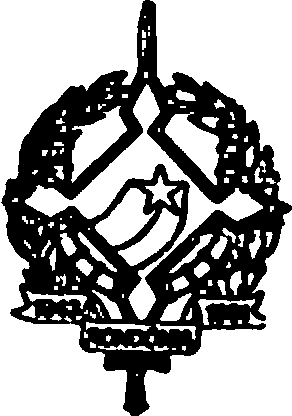 I TRIMESTRE                          II TRIMESTRE1.101.302.000691.918.000de sua publicaçãoArt. 4º - Este Decreto entrará em vigor na data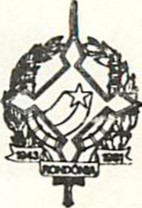                                     JORGE TEIXEIRA DE OLIVEIRA                                           GOVERNADOR3132.00	Outrosserviços e encargos50.000.000TOTAL50.000.000PROJETO/ATIVIDADECORRENTETOTAL1101.0307020.2.001-Coordenaçãoda Política Governamental50.000.00050.000.000TOTAL50.000.0003132.00 - Outrosserviços·e encargos50.000.000TOTAL50.000.000PROJETO/ATIVIDADECORRENTETOTAL1101.0307023.2.003-Divulgaçãoe Publicidade50.000.00050.000.000TOTAL50.000.00017.00- Secretaria de Estado da17.01 -Secretaria de Estado daSaúdeSaúde3120.00 - Material de Consumo200.000.000TOTALPROJETO/ATIVIDADE	CORRENTE1701.1307021.2.022-Atividades da Se200.000,000TOTALcretaria de Estado da Saúde	200.000.000200.000.000TOTAL200.000.,0004130.00 - Investimentos em Regimede ExecuçãoEspecial1.900.000,000TOTAL1.900.000,000PROJETO/ATIVIDADE2801.9999999.9.999-Reserva de Contingência2.550.000.000TOTAL2.550.000.000III TRIMESTRE525.350.000IV TRIMESTRE574.030.000TOTAL2.892,600 .000SECRETARIA DEESTADODASAúDEI TRIMESTRE13.617 .000.000II TRIMESTRE12 .967.000.000III TRIMESTRE3.341 .048 .000IV TRIMESTRE1   .873.852.000TOTAL31 .798.900,000SECRETARIA DEESTADODECULTURA ,ESPORTES E TURISMOI TRIMESTRE1.439 .608.000II TRIMESTRE1.323 .373 .000III TRIMESTRE1.615.669 .000IV TRIMESTRE1 .824.450.000TOTAL6.203.100.000